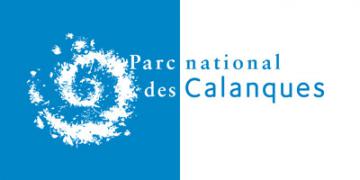 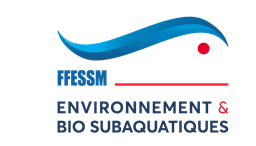 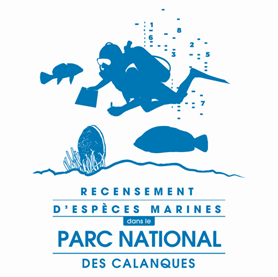 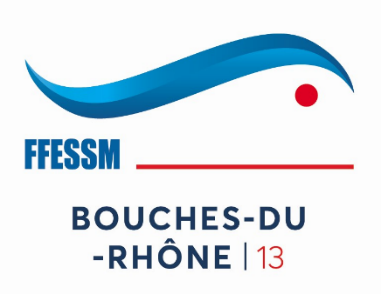 19ème EDITION DES « ESPECES QUI COMPTENT »Samedi 3 septembre 2022Base Nautique de YCPRBulletin d’inscriptionNom et numéro du Club : ………………………………………………………………………………Adresse email pour la correspondance : ....……………………………………………………...................................................................................Nom et numéro de téléphone de la personne contact pour le jour de l’opération :………………………………………………………………………………………………………………Nom(s) du(des) Navire(s) et Port d’attache :……………………………………………………………………………………………………………….Type de navire (exp. Zodiac, barge, etc…) : ……………………………………………………………Plongées :    matin             après-midi             les deux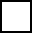 Nombre de plongeurs participants de votre Club (détailler si besoin matin /après-midi): ……………………………………………………………………………………………………………….Pouvez-vous prendre des plongeurs extérieurs à votre club :Non                            Oui 	 Si oui combien : ……………………………………………….(Si plusieurs navires détailler par navire)Besoin de gonfler vos blocs pour l’ après-midi :  Non                              Oui    Si oui combien de blocs : ………………………………………Avez-vous des besoins particuliers ? si oui lesquels :…………………………………………………………………………………………………..……….…………………………………………………………………………………………..……………….…………………………………………………………………………………..…..…………………………………………………………………………………………………………………………………………………………………………………………………..…………………………………………..………………………………………………………..…………………………………………………..………………………………………………..…………………………………………………………..……………………………………………………………………………………………………………Une fois votre inscription confirmée nous vous communiquerons les informations pratiques concernant cette journée. Merci de bien vouloir retourner votre bulletin d’inscription dûment complété par email avant le 27 aout à l’adresse suivante : biologie.cd13@gmail.comPour plus d’information vous pouvez aussi joindre Christine Lacroix par email à l’adresse ci- dessus ou par téléphone au 06 77 42 58 11.D’avance un grand merci pour votre participation.